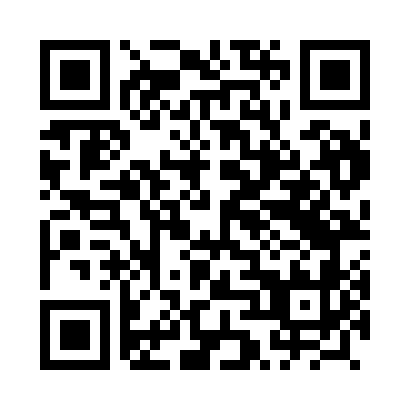 Prayer times for Ligota Dolna, PolandWed 1 May 2024 - Fri 31 May 2024High Latitude Method: Angle Based RulePrayer Calculation Method: Muslim World LeagueAsar Calculation Method: HanafiPrayer times provided by https://www.salahtimes.comDateDayFajrSunriseDhuhrAsrMaghribIsha1Wed2:545:2012:445:518:0910:252Thu2:515:1812:445:528:1110:283Fri2:475:1612:445:538:1310:314Sat2:445:1512:445:548:1410:345Sun2:405:1312:445:558:1610:376Mon2:375:1112:445:568:1710:407Tue2:335:1012:445:578:1910:438Wed2:305:0812:445:588:2110:479Thu2:295:0612:445:598:2210:5010Fri2:285:0512:445:598:2410:5111Sat2:285:0312:446:008:2510:5212Sun2:275:0112:446:018:2710:5213Mon2:265:0012:446:028:2810:5314Tue2:264:5812:446:038:3010:5415Wed2:254:5712:446:048:3110:5416Thu2:254:5612:446:058:3210:5517Fri2:244:5412:446:068:3410:5618Sat2:244:5312:446:068:3510:5619Sun2:234:5212:446:078:3710:5720Mon2:234:5012:446:088:3810:5821Tue2:224:4912:446:098:3910:5822Wed2:224:4812:446:108:4110:5923Thu2:214:4712:446:108:4210:5924Fri2:214:4612:446:118:4311:0025Sat2:214:4512:446:128:4511:0126Sun2:204:4312:446:138:4611:0127Mon2:204:4212:456:138:4711:0228Tue2:204:4212:456:148:4811:0229Wed2:194:4112:456:158:4911:0330Thu2:194:4012:456:168:5111:0431Fri2:194:3912:456:168:5211:04